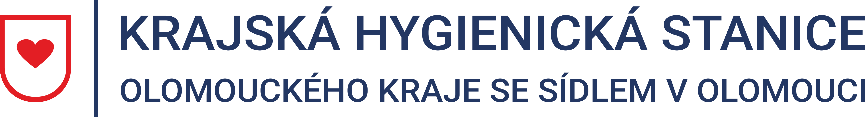 Tisková zprávaVydáno 15. 10. 2021EPIDEMIOLOGICKÁ SITUACE VE VÝSKYTU ONEMOCNĚNÍ COVID-19 V OLOMOUCKÉM KRAJI KE DNI 15. 10. 2021Za období 8. 10. – 14. 10. 2021 eviduje Krajská hygienická stanice Olomouckého kraje se sídlem v Olomouci (dále jen „KHS“) 613 nových případů onemocnění COVID-19. Z toho se v pěti případech jedná o import ze zahraničí (2x Itálie, 1x Slovensko, 1x Rumunsko, 1x Maďarsko). Nejvyšší nemocnost je v okrese Přerov, následuje Olomouc, Prostějov a Šumperk. Nejklidnější situace je v okrese Jeseník. Počet potvrzených případů za posledních 7 dní na 100 tisíc obyvatel je 95.Nejvíce případů nákazy způsobené novým koronavirem SARS-CoV-2 přibylo v uplynulým týdnu ve věkové kategorii 12-15 let, dále pak ve věkové kategorii 16-19 let a 6-11 let . Počet nových případů se pozvolna zvyšuje i u ohrožené kategorie osob nad 65 let.Ve sledovaném týdnu 8. 10. – 14. 10. 2021 řešila KHS výskyt onemocnění COVID-19 u dětí/žáků/zaměstnanců v 81 školách a školských zařízeních. Ve srovnání s předchozími týdny od začátku září 2021, kdy je situace monitorována, je patrné, že počet řešených případů výskytu onemocnění Covid-19 ve školách a školských zařízení v Olomouckém kraji v čase narůstá a kopíruje trend nárustu výskytu onemocnění v Olomouckém kraji jako takovém.KHS apeluje na dodržování základních hygienických pravidel, která by měla být v každém z nás již pevně zakotvena. Zodpovědné chování vůči ostatním i vůči sobě samotnému je teď důležitější než kdy dřív. Je na místě stále dodržovat pravidla 3R – ruce, roušky, rozestupy. Každý, kdo se necítí dobře, by měl omezit své kontakty a nechat se preventivně vyšetřit na nejbližším odběrovém místě, a tím zabránit případnému šíření nemoci. Mgr. Markéta Koutná, Ph.D., tisková mluvčí, telefon 585 719 244, e-mail: media@khsolc.cz